Opis i lokalizacja Infrastruktura techniczna – teren w trakcie uzbrajaniaInfrastruktura komunikacyjna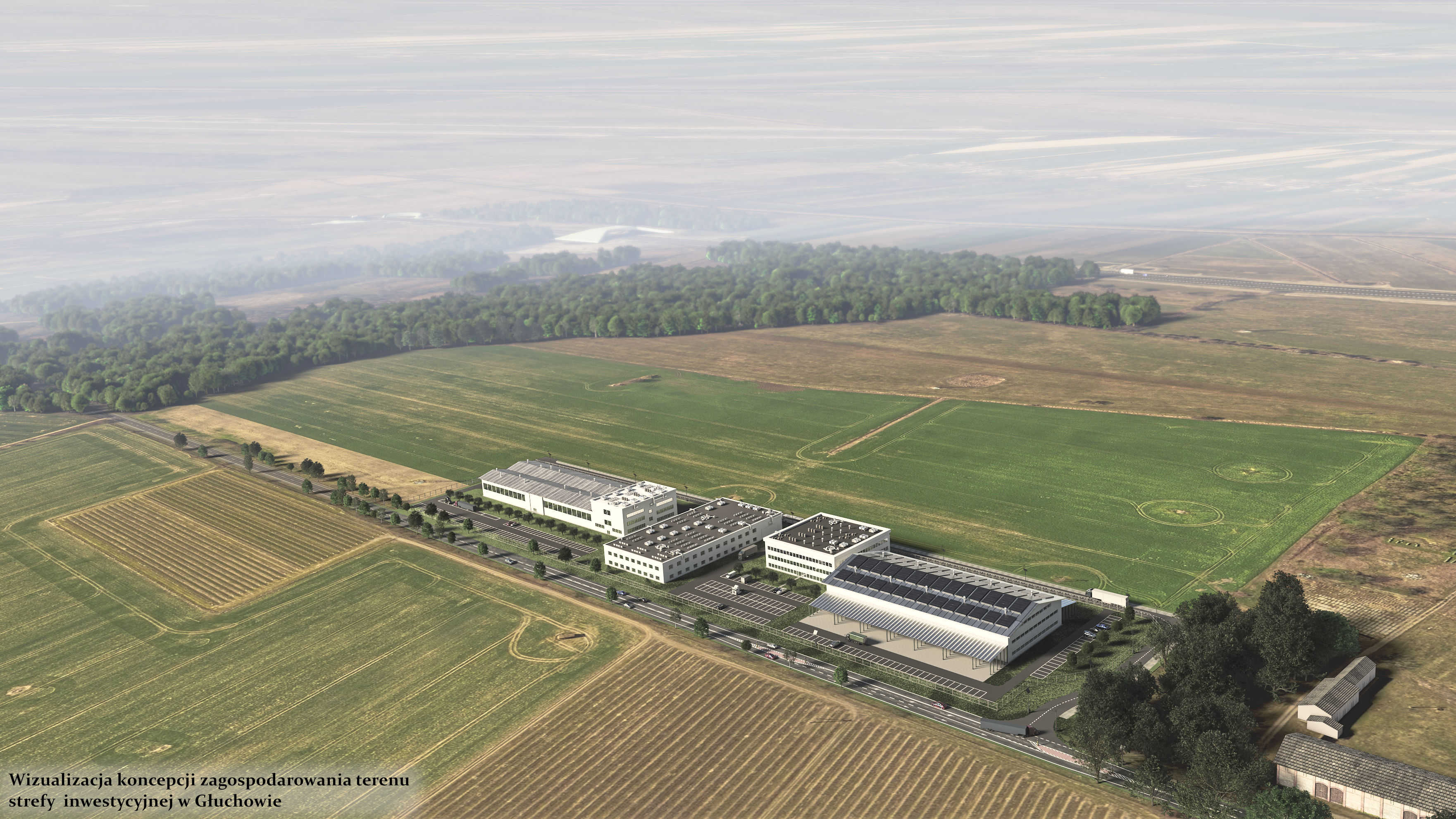 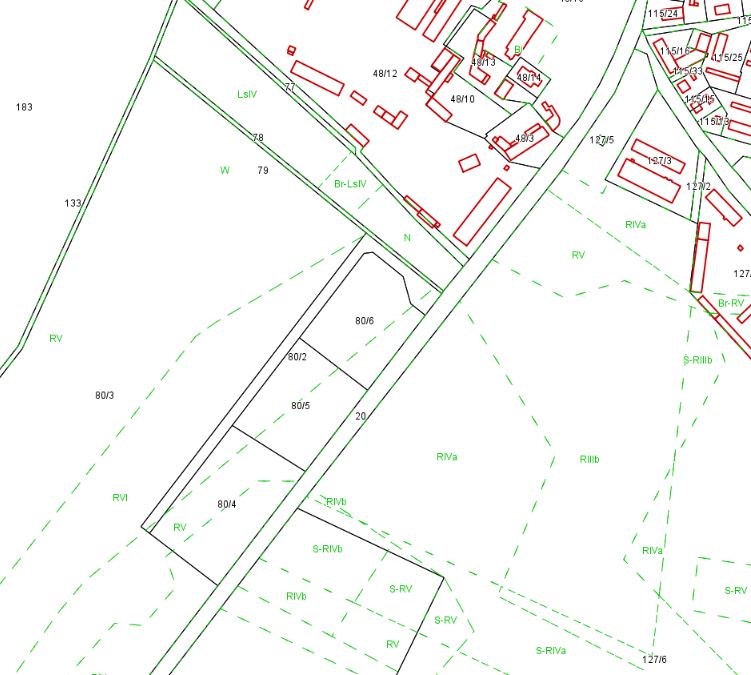 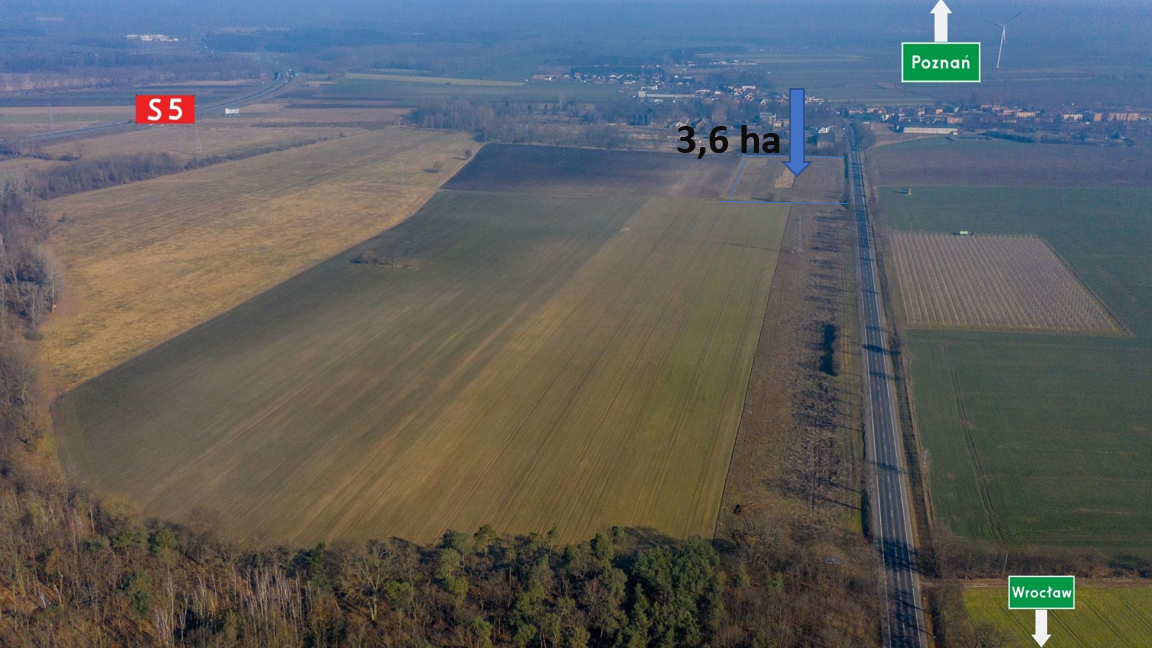 Osoba do kontaktu w sprawie inwestycjiWojewództwo:WielkopolskiePowiat:KościańskiGmina:CzempińMiejscowość:Głuchowo, ul. KościańskaNumery działek:80/4, 80/5, 80/6Powierzchnia obszaruŁączna powierzchnia 3,69 haKlasyfikacja gruntu WłaścicielGmina CzempińPlan miejscowy (mpzp):Sposób sprzedażyprzetarg ograniczonyWodaKanalizacjaSieć kanalizacyjna Gaz ziemnyGazociąg w bezpośrednim sąsiedztwieGospodarka odpadamiZwiązek Międzygminny Centrum Zagospodarowania Odpadów „Selekt” 
z siedzibą w Czempiniu przy 
ul. Kościańskie Przedmieście 2 BBudowle na obszarze inwestycjiBrak budynkówDroga dojazdowaTeren z projektowaną drogą wewnętrzną o szerokości 6m, znajduje się w bezpośrednim sąsiedztwie drogi ekspresowej S5Odległość od drogi ekspresowej3 km do węzła drogi ekspresowej S5Odległość od autostrady25 km do autostrady A2Linia kolejowaTeren znajduje się w odległości około 6 km od dworca kolejowego linii E-59 relacji: 
Poznań-Wrocławosoba do kontaktuKatarzyna Kozłowskatelefon:(61) 28 26 703 wew. 112e-mail: k.kozlowska@czempin.pl